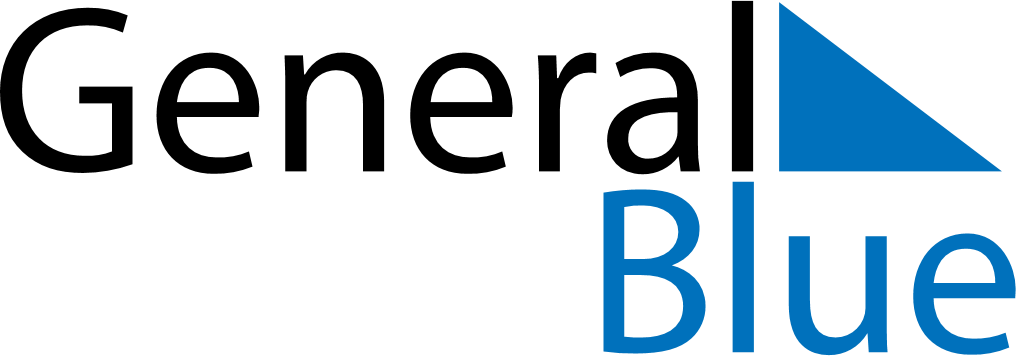 October 2024October 2024October 2024BangladeshBangladeshMondayTuesdayWednesdayThursdayFridaySaturdaySunday12345678910111213Durga Puja141516171819202122232425262728293031